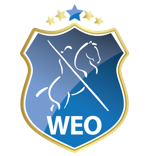 Dressur Kür – Klasse AJeder Reiter stellt sich seine Kür aus den unten genannten Elementen selbst zusammen.Dazu wird die Reihenfolge der Pflichtelemente Wort für Wort zusammen mit den Zahlen in dem „Dressur Bogen Blanco“ neu sortiert. Zwischen den einzelnen Elementen darf der Reiter Weg und Gangart frei wählen (dies wird nicht aufgeschrieben).Der erste und der letzte Punkt sind in der Reihenfolge festgelegt und können nicht verändert werden.1 Das Einreiten im Trab auf der Mittellinie und das Halten und Grüßen zu Beginn der KürHalten2 Halten aus dem Trab Rückwärtsrichten3 Rückwärtsrichten, min. 6 Tritte, danach HaltenÜbergänge4 Übergang Schritt / Trab5 Übergang Trab / Galopp6 Übergang Galopp / Trab7 Übergang Trab / Schritt8 Auf dem Mittelzirkel: der Mittelzirkel wird in zwei gegenüberliegende Punkte eingeteilt (Bande oder Mittellinie) 1. Punkt antraben, 2. Punkt angaloppieren, 3. Punkt Trab, 4. Punkt angaloppierenSchritt9 Viereck verkleinern und vergrößern rechte Hand        10 Viereck verkleinern und vergrößern linke Hand        11 Im Schritt durch die halbe Bahn wechseln12 Im Schritt 3 Bögen durch die BahnTrab13 Im Trab mindestens 1,5 Runden auf dem Zirkel14 Im Trab durch den Zirkel wechseln15 Volte 10m im Trab rechte Hand16 Volte 10m im Trab linke Hand17 Im Trab eine Runde Zirkel verkleinern und vergrößernGalopp18 Im Galopp eine Runde auf dem Zirkel rechte Hand19 Im Galopp eine Runde auf dem Zirkel linke Hand20 Eine lange Seite im GaloppArbeitsreiterei21 Vorbereitung Media Voltas: Ganze Bahn rechte Hand, lange Seite, 3. Hufschlag, Halten – aus dem Rückwärts Media Volta 22 Vorbereitung Media Voltas: Ganze Bahn linke Hand, lange Seite, 3. Hufschlag, Halten – aus dem Rückwärts Media VoltaEnde23 Das Aufmarschieren auf der Mittellinie im Trab und das Halten und Grüßen am Ende der Kür